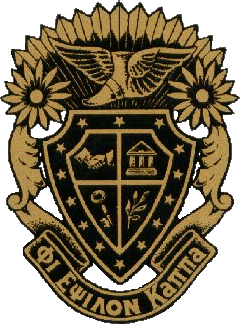 Phi Epsilon Kappa Eta Mu ChapterMembership ApplicationInterest meeting Sept. 17 @ 6pmBPSC 2.106Name (First, Last):Email:Phone Number (optional):Student Classification:Expected Graduation Date:Major/Minor:Cumulative GPA:Reason for joining Phi Epsilon Kappa: